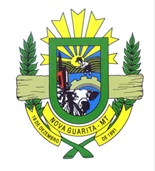 ESTADO DE MATO GROSSOCÂMARA MUNICIPAL DE VEREADORESNOVA GUARITA – MTGabinete do Presidente13ª SESSÃO EXTRAORDINÁRIADELIBERAÇÃO DO PROJETO EM REGIME DE URGÊNCIA.Dia 17 de agosto de 2023— 08h30min —— ORDEM DO DIA —VOTAÇÃO DO 2º TURNO DO PROJETO DE LEI COMPLEMENTAR DO LEGISLATIVO Nº 001/2023 –  ALTERA A LEI MUNICIPAL N 885 DE 19 DE ABRIL DE 2022, QUE “DISPÕE SOBRE O PLANO DE CARGOS, CARREIRA E VENCIMENTO DOS SERVIDORES PÚBLICOS DA CÂMARA MUNICIPAL DE NOVA GUARITA - MT”, CRIANDO O CARGO DE ASSESSOR JURÍDICO-LEGISLATIVO, E DÁ OUTRAS PROVIDÊNCIAS                                                                     DIVINO PEREIRA GOMES Presidente                                                                                                                                                          Nova Guarita- MT, 15 de agosto de 2023.Avenida dos Migrantes, Travessa Moacir Kramer S/nº – Centro – CEP 78508-000 – Nova Guarita - MT – Fone: (66) 3574-1166.Email: legislativo@novaguarita.mt.leg.br site: www.novaguarita.mt.leg.br